Początek formularzaDół formularza(brak tematu)Odebrane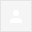 śr., 27 sty, 11:04 (21 godzin temu)Przypadkiem trafiłem na ten wiersz. znałeś?5 VIII 1942Co robił Stary Doktorw bydlęcym wagoniejadącym do treblinki dnia 5 sierpniaprzez kilka godzin krwiobieguprzez brudną rzekę czasunie wiemco robił Charon dobrowolnyprzewoźnik bez wiosłaczy rozdał dzieciom resztęzdyszanego tchui zostawił dla siebietylko mróz po grzbiecienie wiemczy kłamał im na przykładmałymi dawkamiznieczulającymiiskał spocone główkiz płochliwych wszy strachunie wiemale za to ale potem ale tamw treblincecałe ich przerażenie cały płaczbyły przeciwko niemuach to było już tylkoileś tam minut czyli życie całeczy to mało czy dużonie było mnie tam nie wiemzobaczył Stary Doktor nagleże dzieci się stałystare jak oncoraz starszetak musiały dogonić siwiznę popiołuwięc kiedy go uderzyłaskar czy esesmanzobaczyły że Doktorstał się dzieckiem jak onecoraz mniejszym i mniejszymaż się nie urodziłodtąd razem ze Starym Doktorempełno ich nigdzieFicowski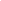 